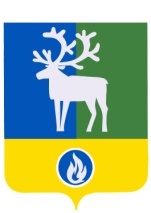 БЕЛОЯРСКИЙ РАЙОНХАНТЫ-МАНСИЙСКИЙ АВТОНОМНЫЙ ОКРУГ - ЮГРААДМИНИСТРАЦИЯ ГОРОДСКОГО ПОСЕЛЕНИЯ БЕЛОЯРСКИЙ ПОСТАНОВЛЕНИЕ от 02 марта 2015 года                                                                                                           № 4О Порядке предоставления за счет средств бюджета городского поселения Белоярский субсидий юридическим лицам (за исключением государственных (муниципальных) учреждений), индивидуальным предпринимателям, физическим лицам, оказывающим населению услуги по вывозу жидких бытовых отходов на территории городского поселения Белоярский, в 2015 годуВ соответствии со статьей 78 Бюджетного кодекса Российской Федерации от        31 июля 1998 года № 145-ФЗ, подпунктом 4 пункта 1 статьи 14 Федерального закона от  06 октября 2003 года № 131-ФЗ «Об общих принципах организации местного самоуправления в Российской Федерации», решением Совета депутатов городского поселения Белоярский от 04 декабря 2014 года № 35 «О бюджете городского поселения Белоярский на 2015 год и плановый период 2016 и 2017 годов», в целях создания условий для предоставления населению услуг по вывозу жидких бытовых отходов на территории городского поселения Белоярский п о с т а н о в л я ю:Предоставлять в 2015 году юридическим лицам (за исключением государственных (муниципальных) учреждений), индивидуальным предпринимателям, физическим лицам, оказывающим населению услуги по вывозу жидких бытовых отходов на территории городского поселения Белоярский, за счет средств бюджета городского поселения Белоярский субсидий в целях возмещения недополученных доходов в связи с оказанием населению услуг по вывозу жидких бытовых отходов на территории городского поселения Белоярский.Утвердить прилагаемый Порядок предоставления за счет средств бюджета городского поселения Белоярский субсидий юридическим лицам (за исключением государственных (муниципальных) учреждений), индивидуальным предпринимателям, физическим лицам, оказывающим населению услуги по вывозу жидких бытовых отходов на территории городского поселения Белоярский, в 2015 году.3. Опубликовать настоящее постановление в газете «Белоярские вести».4. Настоящее постановление вступает в силу после его официального опубликования и распространяется на правоотношения, возникшие с 01 января 2015 года.Глава администрации городского поселения Белоярский                                    Н.Ф.Басыров
УТВЕРЖДЕНпостановлением администрации городского поселении Белоярский                                                                                                 от 02 марта 2015 года № 4П О Р Я Д О Кпредоставления за счет средств бюджета городского поселения Белоярский субсидий юридическим лицам (за исключением государственных (муниципальных) учреждений), индивидуальным предпринимателям, физическим лицам, оказывающим населению услуги по вывозу жидких бытовых отходов на территории городского поселения Белоярский, в 2015 годуНастоящий Порядок предоставления за счет средств бюджета городского поселения Белоярский субсидий юридическим лицам (за исключением государственных (муниципальных) учреждений), индивидуальным предпринимателям, физическим лицам, оказывающим населению услуги по вывозу жидких бытовых отходов на территории городского поселения Белоярский в 2015 году (далее – Порядок) разработан в соответствии со статьей 78 Бюджетного кодекса Российской Федерации от 31 июля     1998 года № 145-ФЗ, подпунктом 4 пункта 1 статьи 14 Федерального закона от  06 октября 2003 года № 131-ФЗ «Об общих принципах организации местного самоуправления в Российской Федерации» и устанавливает категории и критерии отбора юридических лиц (за исключением государственных (муниципальных) учреждений), индивидуальных предпринимателей, физических лиц, имеющих право на получение субсидии в целях возмещения недополученных доходов в связи с оказанием населению услуг по вывозу жидких бытовых отходов на территории городского поселения Белоярский (далее – субсидии) в 2015 году, цели, условия и порядок предоставления субсидий, порядок возврата субсидий в случае нарушения условий, установленных при их предоставлении. Предоставление субсидий в 2015 году осуществляется в пределах бюджетных ассигнований, предусмотренных решением Совета депутатов городского поселения Белоярский от 04 декабря 2014 года № 35 «О бюджете городского поселения Белоярский на 2015 год и плановый период 2016 и 2017 годов», в соответствии со сводной бюджетной росписью по подстатье 242 «Безвозмездные и безвозвратные перечисления организациям, за исключением государственных и муниципальных организаций» экономической классификации расходов бюджетов Российской Федерации.Администрацией городского поселения Белоярский субсидии предоставляются юридическим лицам (за исключением государственных (муниципальных) учреждений), индивидуальным предпринимателям, физическим лицам в целях возмещения недополученных доходов в связи с оказанием населению на территории городского поселения Белоярский услуг по вывозу жидких бытовых отходов.4. Критериями отбора получателей субсидий являются:1) оказание населению услуг по вывозу жидких бытовых отходов на территории городского поселения Белоярский;2) получатели субсидий, претендующие на получение субсидии, не должны находиться в стадии банкротства или ликвидации;3) наличие специального транспорта и техники, объектов коммунального комплекса необходимой для вывоза и приема жидких бытовых отходов или договоров аренды специального транспорта и техники, объектов коммунального комплекса, предназначенные для оказания услуг по вывозу жидких бытовых отходов на территории городского поселения Белоярский.5. Объем субсидии в целях возмещения недополученных доходов в связи с оказанием населению услуг по вывозу жидких бытовых отходов определяется как разница между экономически обоснованным тарифом на оказанную услугу (руб./м3) и тарифом на вывоз жидких бытовых отходов для населения, умноженная на количество вывезенных жидких бытовых отходов (м3) за отчетный месяц.6. Условиями предоставления субсидий являются:1) наличие документов, подтверждающих затраты юридического лица (за исключением государственного (муниципального) учреждения), индивидуального предпринимателя, физического лица, претендующего на получение субсидий, оказывающего населению услуги по вывозу жидких бытовых отходов на территории городского поселения Белоярский;2) фактическое оказание населению услуги по вывозу жидких бытовых отходов на территории городского поселения Белоярский.7. Юридические лица (за исключением государственных (муниципальных) учреждений), индивидуальные предприниматели, физические лица, оказывающие населению услуги по вывозу жидких бытовых отходов на территории городского поселения Белоярский и претендующие на получение субсидии, обращаются в адрес главы администрации городского поселения Белоярский с заявлением о предоставлении субсидии.К заявлению о предоставлении субсидии прилагаются следующие документы:1) копия документа, удостоверяющего личность представителя юридического лица, индивидуального предпринимателя или физического лица;2) копия документа, удостоверяющего права (полномочия) представителя юридического лица, индивидуального предпринимателя или физического лица;3) выписка из Единого государственного реестра юридических лиц, полученная не ранее чем за шесть месяцев до дня подачи заявления -  для юридических лиц;4) выписка из Единого государственного реестра индивидуальных предпринимателей, полученная не ранее чем за шесть месяцев до дня подачи заявления - для индивидуальных предпринимателей;5) свидетельство о постановке на учет в налоговом органе физического лица по месту жительства на территории Российской Федерации -  для физических лиц; 6) копии учредительных документов (устав, учредительный договор) - для юридического лица;7) свидетельство о государственной регистрации в качестве индивидуального предпринимателя - для индивидуального предпринимателя;8) документы, подтверждающие отсутствие у юридического лица, индивидуального предпринимателя или физического лица, претендующего на получение субсидии, задолженности по начисленным налогам, сборам и иным обязательным платежам в бюджеты любого уровня или государственные внебюджетные фонды за прошедший календарный год;9) документы, подтверждающие наличие специальной техники, необходимой для оказания услуг по вывозу жидких бытовых отходов, и наличие объектов коммунального комплекса для приема жидких бытовых отходов; 10) предварительный расчет суммы субсидии.В соответствии с соглашением о передаче части полномочий органов местного самоуправления городского поселения Белоярский органам местного самоуправления Белоярского района, проверку предоставленных претендентом документов, обоснованность и законность предоставления субсидии осуществляет управление жилищно-коммунального хозяйства администрации Белоярского района совместно с отделом регулирования и контроля цен и тарифов администрации Белоярского района. Срок проведения проверки документов составляет не более 20 (двадцати) дней с момента регистрации заявления.По результатам проведенной проверки в соответствии с соглашением о передаче части полномочий органов местного самоуправления городского поселения Белоярский органам местного самоуправления Белоярского района, осуществляет подготовку проекта договора о предоставлении субсидии или готовит проект мотивированного отказа в предоставлении субсидии. Основанием для отказа в предоставлении субсидии является непредставление хотя бы одного из документов, указанных в пункте 7 настоящего Порядка.Срок подготовки проекта договора или проекта мотивированного отказа в предоставлении субсидии составляет не более 5 (пяти) дней с момента окончания срока проверки документов. Управление жилищно-коммунального хозяйства администрации Белоярского района обеспечивает подписание договора о предоставлении субсидии или направление в адрес юридического лица (за исключением государственных (муниципальных) учреждений), индивидуального предпринимателя, физического лица претендовавшего на предоставление субсидии, мотивированного отказа в предоставлении субсидии.В договоре о предоставлении субсидии предусматриваются:а) цели, условия и порядок предоставления субсидии, права и обязанности сторон;б) сведения о планируемом объеме населению услуг по вывозу жидких бытовых услуг на территории городского поселения Белоярский;в) сведения о размере субсидии, предоставляемой юридическому лицу, (за исключением государственного (муниципального) учреждения), индивидуальному предпринимателю или физическому лицу;г) сроки перечисления субсидии;д) сроки и формы предоставления сведений юридическим лицом, (за исключением государственного (муниципального) учреждения), индивидуальным предпринимателям или физическим лицом о фактических объемах оказания услуг населению по вывозу жидких бытовых услуг на территории городского поселения Белоярский;е) согласие получателя субсидии на осуществление органами местного самоуправления и муниципального финансового контроля проверок соблюдения условий, целей и порядка предоставления субсидии;ж) ответственность сторон за нарушение условий договора;з) порядок возврата в текущем финансовом году получателя субсидии остатков субсидии, не использованных в отчетном финансовом году;и) порядок возврата субсидии в бюджет муниципального образования в случае нарушения получателем субсидии условий договора.8. В соответствии с заключенным договором о предоставлении субсидии юридическому лицу, в целях перечисления субсидии получатель субсидии в срок до        20 числа каждого месяца следующего за отчетным предоставляет в адрес администрации  городского поселения Белоярский следующие документы:1) акт сдачи – приемки оказанных услуг;2) документы, подтверждающие факт оказания жилищно-коммунальных услуг;3) расчет суммы субсидии. Администрация городского поселения Белоярский производит перечисление субсидии ежемесячно в течение 15 (пятнадцати) банковских дней после подписания сторонами акта сдачи-приемки оказанных услуг на основании выставленных получателем субсидии счетов-фактур по безналичному расчету путем перечисления денежных средств на расчетный счет получателя субсидии. Управление жилищно-коммунального хозяйства администрации Белоярского района осуществляет проверку соблюдения организацией условий, целей и порядка их предоставления, контроль за качеством оказания услуг по вывозу жидких бытовых услуг на территории городского поселения Белоярский.9. Субсидия подлежит возврату получателями субсидии в бюджет городского поселения Белоярский, в случаях:- невыполнения условий договора о предоставлении субсидии;- наличия в документах недостоверной или неполной информации.Получатель субсидии обязан вернуть денежные средства в бюджет городского поселения Белоярский в течение 10 (десяти) банковских дней со дня получения от администрации городского поселения Белоярский письменного требования о возврате субсидии.Факты невыполнения условий предоставления субсидии, наличия в документах недостоверной или неполной информации устанавливаются актом проверки управления жилищно-коммунального хозяйства администрации Белоярского района или органа муниципального финансового контроля Белоярского района. В случаях, предусмотренных договором о предоставлении субсидии, получатель субсидии производит возврат в текущем финансовом году остатков субсидии, не использованных в отчетном финансовом году, в течение 10 (десяти) банковских дней после сдачи заключительного отчета по субсидии по отчетному финансовому году в соответствии с условиями договора о предоставлении субсидии.10. Контроль за соблюдением получателями субсидий условий, целей и порядка их предоставления осуществляется управлением жилищно-коммунального хозяйства администрации Белоярского района и органами муниципального финансового контроля в пределах полномочий, предусмотренных действующим законодательством Российской Федерации, Ханты-Мансийского автономного округа – Югры, муниципальными правовыми актами Белоярского района.В случае нарушения должностными лицами администрации Белоярского района настоящего Порядка в части принятия решения о предоставлении субсидии, недобросовестного исполнения указанными должностными лицами надлежащего контроля за соблюдением получателем субсидии условий соответствующего договора, лица, виновные в совершении указанных нарушений, привлекаются к ответственности согласно нормам действующего законодательства Российской Федерации._____________